The New York City Department of EducationRichard A. Carranza, Chancellor______________________________Talented and Gifted School for Young Scholars (04M012)Janette D. Cesar, PrincipalJonathan Dascal, Assistant Principal ● Jennifer Cosme, Assistant Principal240 East 109th Street New York, NY 10029         Telephone: (212) 860-6003	Fax:  (212) 831-1842	         www.tagscholars.com
Friday, November 9, 2018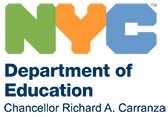 Dear TAG Parents,Parent/Teacher Conferences will be on Thursday, November 15th.  This will be a half day of school for all students, with dismissal at 11:05am.  Afternoon conferences will be held from 12:00pm and end at 3:00pm.  Evening conferences will begin at 5:30pm and end at 7:30pm.  Please be on-time for your scheduled appointment.  If you arrive late, you will forfeit your conference slot.Please remember to bring a copy of your child’s Progress Report to all conferencesThe following Grades/Teachers will be seen by appointment only:Kindergarten through Fourth Grade: In classroomsMs. Green- Sixth Grade ELA and ELA for 741 and 742: In the auditoriumMr. El Rowmeim – Science and Math for 741 and 742: In the auditoriumPlease go to www.tagscholars.com to schedule an appointment. The appointment booking calendar will not be accessible after 9:00pm on Tuesday, November 13th.  If you have not scheduled your appointment by then you will have to contact your child’s teacher to schedule an appointment. First Come/First Served Conferences for Core Academic Subjects:Ms. DeLeon- Fifth Grade ELA/Social Studies: LibraryMr. Haitram- Fifth and Sixth Grade Math and Sixth Grade Health: LibraryMs. Ruiz – Fifth and Sixth Grade Science: LibraryMs. Danticat- 740 and Eighth Grade ELA: GymnasiumMr. Goodin- 740 math and Eighth Grade Algebra: GymnasiumMs. Lake- 740 and Eighth Grade US History: GymnasiumMs. Sloley- 740 Science and Eighth Grade Living Environment: GymnasiumFirst Come/First Served Cluster/Specialty Teacher Conferences: The following cluster/specialty teachers will be available on a first come/first served basis, from 8:15am-10:45am on Thursday, November 15th, as well as during regular Parent/Teacher Conference time:Ms. Tabrizi- Kindergarten through 8th Grade Art- Room 120Ms. Lee- Kindergarten through 4th Grade Music, 5th-8th Grade Chorus- Room 126Mr. Faulkner- 5th-8th Grade Band- Room 200Mr. Wong- Physical Education will only be available during regular Parent/Teacher Conference hours: 12:00pm-3:00pm and 5:30pm-7:30pm- Room 201If you have any questions, please contact your child’s teacher.We look forward to seeing you all.Mr. DascalAssistant Principal